PROJET D’ETABLISSEMENT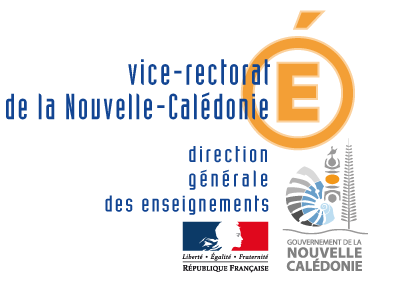 2020-2023FICHE ACTION  2020ÉTABLISSEMENT DE LA PROVINCE :                 Îles                                    Nord                                  Sud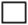 Nom de l’établissement : COLLEGE LOUIS LEOPOLD DJIET BOURAILNature de la demande :             Création                    	  Reconduction  AmbitionDévelopper l'identité de l'Ecole CalédonienneConstruire une citoyenneté ouverte et responsableDévelopper l'identité de l'Ecole CalédonienneRenforcer l'éducation culturelle artistique et scientifiqueDévelopper l'identité de l'Ecole CalédonienneDévelopper la connaissance de l'histoire, de la culture et des langues des communautés de la Nouvelle-CalédonieConsidérer la diversité des publics pour une école de la réussiteGarantir à chaque élève, de l’école jusqu’au lycée, l'acquisition d'un socle de connaissances, compétences et valeursConsidérer la diversité des publics pour une école de la réussiteConstruire un parcours individuel de formation et d'orientation adapté à chaque élève et développer des stratégies d'apprentissage adaptée à leurs potentialités et à leur difficultéConsidérer la diversité des publics pour une école de la réussiteFavoriser l'innovation pédagogiqueConsidérer la diversité des publics pour une école de la réussiteRéduire les inégalités ou les écarts de performance selon les origines sociales ou culturelles, géographiques, de genreConsidérer la diversité des publics pour une école de la réussiteVaincre le décrochage ScolaireAncrer l'Ecole dans son environnement, un climat scolaire au service de l'épanouissement de l'élèveDévelopper les liens avec les familles et les partenariats institutionnelsAncrer l'Ecole dans son environnement, un climat scolaire au service de l'épanouissement de l'élèveVeiller au maintien d'un environnement scolaire propice au bien-être et à la réussite des élèves et des personnelsAncrer l'Ecole dans son environnement, un climat scolaire au service de l'épanouissement de l'élèveFavoriser une scolarité sereine dans un climat de confianceOuvrir l'Ecole sur la région Océanie et le MondeOuvrir l’établissement au monde économique, social, coutumier et associatif, et à l’international Ouvrir l'Ecole sur la région Océanie et le MondeDévelopper la pratique des langues et la connaissance des cultures étrangères Ouvrir l'Ecole sur la région Océanie et le MondeDévelopper la mobilité des élèves et des personnels en renforçant les partenariats à l’internationalOuvrir l'Ecole sur la région Océanie et le MondePromouvoir le développement des usages du numérique et des nouvelles technologies dans les apprentissages et pour les élèves1 -Intitulé de l’action : CHILI 20202 -Objectif recherché, compétences attendues :Améliorer sa maîtrise de la langue (compétences linguistiques, voir  Domaine 1-2 : pratique d’une langue vivante étrangère, lire, écrire, comprendre, s’exprimer en espagnol)Développer l’autonomie de l’élève et sa capacité d’intégration (voir Domaine 3 : Faire preuve de responsabilité, respecter les règles de la collectivité, s’engager (respect des règles et des autres, vivre en collectivité, s’engager dans un projet, travailler en équipe, prendre des décisions, manifester créativité, motivation et curiosité).Découvrir une autre culture et mode de vie (voir Domaine 5 : analyser et comprendre les organisations humaines (situer dans le temps et l’espace une civilisation, identifier les aspects culturels d’une civilisation).Témoigner de son expérience, faire naître des vocations3-Descriptif de l’action :Proposer à quelques élèves montrant une forte motivation, une implication et une volonté d’apprendre forte, de vivre une expérience unique en séjournant un mois en famille d’accueil au Chili et en assistant aux cours du Lycée Claude Gay à Osorno.Les élèves volontaires seront sélectionnés par un jury composé des membres de l’équipe éducative du collège sur des critères tels que la motivation, la capacité d’adaptation, la maturité… les résultats scolaires n’étant pas seuls déterminants.-Evaluation prévue, indicateurs de mesure de réussite :-Evaluation prévue, indicateurs de mesure de réussite :-Evaluation prévue, indicateurs de mesure de réussite :-Evaluation prévue, indicateurs de mesure de réussite :-Evaluation prévue, indicateurs de mesure de réussite :Amélioration notable du niveau de langueGain de maturité, d’autonomie, d’ouverture sur le monde…Amélioration notable du niveau de langueGain de maturité, d’autonomie, d’ouverture sur le monde…Amélioration notable du niveau de langueGain de maturité, d’autonomie, d’ouverture sur le monde…Amélioration notable du niveau de langueGain de maturité, d’autonomie, d’ouverture sur le monde…Amélioration notable du niveau de langueGain de maturité, d’autonomie, d’ouverture sur le monde…5-NomPrénomGradeSpécificitéPilote de l’actionMYLLEJudithCertifiéeEspagnolAutres participantsPREVOTShirleyCertifiéeSVTNiveau des élèves concernésNombre3ème 5 élèves maximum7 - Partenaires extérieurs :      La Mairie de Bourail (éventuellement d’autres communes dont les élèves seraient issus).  Durée prévue de l’action ou fréquence :    1 fois / an (un séjour d’un mois)